متوسطة 15جانفي 1956 بالرباح                                المــدة : ساعة واحدة     المستوى : أولى  متوسط                                           التاريخ : 18/02/2016ــــــــــــــــــــــــــــــــــــــــــــــــــــــــــــــــــــــــــــــــــــــــــــــــــــــــــــــــــــــــــــــــــــــــالفرض الثــــــاني للثلاثي الثــــــاني في الرياضياتـــــــــــــــــــــــــــــــــــــــــــــــــــــــــــــــــــــــــــــــــــــــــــــــــــــــــــــــــــــــــــــــــــــــــــــــــــــــــــــــــــــــــــــــــالتمرين الأول :  (6 نقــاط)حل في كل حالة المعادلات ذات المجهول    31 =     14,5 +                   ب)  18  =      ــ 28      ج)    19 = 8  ــ                            د)    36 =     4 ×   التمرين الثاني  :  (5 نقــاط)  قسم سنة أولى متوسط عدد الذكور فيه يزيد عن عدد الإناث بــ 11 تلميذا , و عدد الذكور هو 23 تلميذا مثل الوضعية بمخطط.ترجم الوضعية إلى معادلة.ما هو عدد الإناث .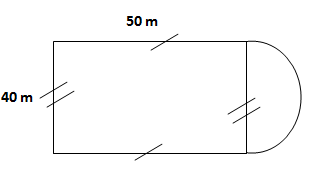 التمرين الثالث  :  (3 نقــاط)الشكل الموالي هو لفناء مدرسة - احسب محيطهالتمرين الرابع  :  (6 نقــاط)لاحظ الشكل الآتي جيدا حيث النقط L, O, X في استقامية .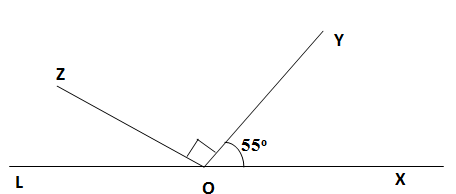 دون استعمال المنقلة أعط  أقياس الزوايا التالية :    ,     ,   ,  Belhocine : https://prof27math.weebly.com/